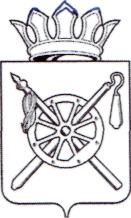 РОССИЙСКАЯ ФЕДЕРАЦИЯРОСТОВСКАЯ ОБЛАСТЬОКТЯБРЬСКИЙ РАЙОНМУНИЦИПАЛЬНОЕ ОБРАЗОВАНИЕ «КРАСЮКОВСКОЕ СЕЛЬСКОЕ ПОСЕЛЕНИЕ»АДМИНИСТРАЦИЯ  КРАСЮКОВСКОГО СЕЛЬСКОГО ПОСЕЛЕНИЯП О С Т А Н О В Л Е Н И Е 21.08.2018                                       №  127                                    сл. КрасюковскаяО формировании и подготовке муниципального резерва управленческих кадров Красюковского сельского поселенияВ целях реализации послания Президента Российской Федерации Федеральному Собранию Российской Федерации от 5 ноября 2008 года и совершенствования муниципального управленияПОСТАНОВЛЯЮ:1. Утвердить Порядок формирования и подготовки муниципального резерва управленческих кадров Красюковского сельского поселения согласно приложению. 2. Постановление вступает в силу со дня его официального обнародования.3. Контроль за исполнением постановления оставляю за собой.Глава  Администрации Красюковскогосельского поселения                                                                                    В.И. БугаевПриложение №1                                 к постановлению Администрации  Красюковского сельского поселения от 21.08.2018   №127 ПОРЯДОКформирования и подготовки муниципального резерва управленческих кадров Красюковского сельского поселения1. Общие положения1.1. Настоящий Порядок определяет механизм подбора кандидатов для формирования муниципального резерва управленческих кадров (далее – муниципальный резерв). 1.2. Муниципальным резервом является специально сформированная на основе индивидуального отбора и комплексной оценки группа перспективных работников, положительно оцениваемая по результатам предыдущей   работы (службы, учебы), соответствующая установленным требованиям и обладающая необходимыми профессиональными и личностными качествами для замещения руководящих должностей в сфере муниципального управления.1.3. Муниципальный резерв формируется для замещения руководящих должностей в сфере муниципального управления по следующим группам:муниципальные должности;должности муниципальной службы высшей группы в аппарате Администрации Красюковского сельского поселения;должности руководителей муниципальных предприятий и учреждений в приоритетных сферах экономики муниципального образования «Коммунарское сельское поселение» (далее – муниципальные предприятия и учреждения).1.4. Формирование муниципального резерва осуществляется комиссией по формированию и подготовке муниципального резерва управленческих кадров Администрации Красюковского сельского поселения.1.5. Муниципальный резерв является одним из основных источников замещения руководящих должностей в Администрации Красюковского сельского поселения, ее органах, а также муниципальных предприятиях и учреждениях муниципального образования «Коммунарское сельское поселение».2. Подбор кандидатовдля включения в муниципальный резерв, источники его формирования2.1. Выявление кандидатов на включение в муниципальный резерв осуществляется на основе методик, не противоречащих действующему законодательству, а также при использовании нескольких методик.2.2. Отбор кандидатов в муниципальный резерв проводится в целях установления профессиональной пригодности лиц, изъявивших желание или кандидатуры которых были рекомендованы для включения в муниципальный резерв для замещения руководящих должностей в сфере муниципального управления.2.3. Выдвижение граждан в качестве кандидатов для включения в муниципальный резерв осуществляется:2.3.1. Путем самовыдвижения граждан, имеющих управленческий опыт и (или) занимающих руководящие должности.2.3.2. По рекомендации:руководителей государственных органов;руководителей органов местного самоуправления;руководителей предприятий, организаций и учреждений независимо от форм собственности, расположенных на территории муниципального образования;руководителей общественных организаций.2.4. Выдвижение и включение в муниципальный резерв производится только с согласия кандидата.2.5. Объявление о формировании муниципального резерва публикуется в периодическом печатном издании, определенном в качестве источника официального опубликования муниципальных правовых актов, и размещается на официальном сайте Администрации Красюковского сельского поселения в сети Интернет.В объявлении указываются: место и сроки приема документов, требования, предъявляемые к кандидатам.2.6. Гражданин, претендующий на включение в резерв управленческих кадров, представляет в Администрацию Красюковского сельского поселения:личное заявление;собственноручно заполненную и подписанную анкету с приложение фотографии размером 3х4;паспорт или заменяющий его документ;документы, подтверждающие профессиональное образование, стаж работы, квалификацию (представляются подлинники или копии, заверенные кадровой службой по месту работы либо нотариально);копию трудовой книжки;рекомендации;конкурсные задания, если это предусмотрено методом оценки кандидатов.2.7. На основании решения Комиссии о включении кандидатов в муниципальный резерв формируются списки лиц, включенных в муниципальный резерв, которые утверждаются распоряжением Администрации Красюковского сельского поселения. Формирование и утверждение списков лиц, включенных в муниципальный резерв, осуществляется в течение 30 календарных дней со дня принятия Комиссией решения о включении кандидатов в муниципальный резерв.2.8. Лица, включенные кадровый резерв для замещения вакантных должностей муниципальной службы, могут быть включены в муниципальный резерв по соответствующим должностям без прохождения отборочных процедур.2.9. Информация о лицах, включенных в муниципальный резерв, размещается в открытом доступе на официальном сайте Администрации Красюковского сельского поселения.3. Критерии оценки кандидатов на включение в муниципальный резерв управленческих кадров3.1. Оценка кандидатов для включения в муниципальный резерв осуществляется по основным (формальным) критериям и критериям оценки профессиональных и личностных качеств кандидатов.3.2. К основным (формальным) критериям оценки:наличие гражданства Российской Федерации;наличие высшего профессионального образования;возраст от 25 до 50 лет (предпочтительно);опыт работы на руководящих должностях не менее 3 лет;отсутствие судимости.3.3. Критерии оценки профессиональных и личностных качествкандидатов:уровень высшего профессионального образования (уровень, профиль и качество основного и дополнительного профессионального образования); наличие опыта управленческой деятельности;способность анализировать информацию и принимать обоснованные решения;способность объективно оценивать свою работу и работу коллектива; стратегическое мышление (целостное видение процессов, способность к планированию и предвидению последствий принимаемых решений); активность профессиональной позиции (стремление проявлять инициативу при решении поставленных задач, готовность прилагать существенные усилия для получения наилучшего результата); наличие лидерских качеств; наличие организаторских способностей; наличие аналитических способностей (уровень системности и гибкости мышления, позволяющий решать сложные задачи, требующие анализа и структурирования информации; способность находить новые, нестандартные решения); добросовестность; коммуникативность (соблюдение этики делового общения; способность аргументировано отстаивать собственную точку зрения и убеждать оппонентов; владение навыками ведения деловых переговоров);ответственность.3.4. При оценке профессиональных и личностных качеств кандидатов Комиссия исходит из соответствующих квалификационных требований, предъявляемых к должности, на замещение которой претендует кандидат.3.5. К кандидату применяются методы оценки по выбору Комиссии. Применение методов оценки не является обязательным. Допускается применение иных методов, не противоречащих действующему законодательству.3.6. Каждому кандидату на включение в муниципальный резерв сообщается о результатах оценки в письменной форме не позднее 10 календарных дней со дня ее завершения.4. Формы работы с лицами, состоящими в муниципальном резерве управленческих кадров4.1. Основными задачами работы с муниципальным резервом являются совершенствование профессиональных знаний, управленческих навыков, опыта, развитие деловых и личностных качеств у лиц, включенных в муниципальный резерв.4.2. Для реализации задач, изложенных в пункте 4.1 настоящего Порядка, используются следующие формы работы с лицами, состоящими в муниципальном резерве:4.2.1. Стажировка.4.2.2. Направление лица, состоящего в муниципальном резерве, на профессиональную переподготовку, повышение квалификации в образовательные учреждения профессионального образования.4.2.3. Самостоятельная теоретическая подготовка.4.2.4. Участие лица, состоящего в муниципальном резерве, в подготовке и проведении семинаров, конференций, совещаний, проводимых органами местного самоуправления, муниципальным предприятием и учреждением. 4.3. Для подготовки лиц, включенных в муниципальный резерв, могут использоваться иные формы, не противоречащие законодательству Российской Федерации и законодательству Ростовской области.4.4. Подготовка муниципальных служащих и иных лиц, состоящих в муниципальном резерве, осуществляется в соответствии с индивидуальными планами профессионального развития.5. Источники и порядок финансирования формирования, ведения, подготовки и использования муниципального резерва управленческих кадров5.1. Источником финансирования формирования, ведения, подготовки и использования муниципального резерва управленческих кадров, являются:в отношении лиц, замещающих должности муниципальной службы – средства местного бюджета;в отношении лиц, замещающих должности в муниципальных предприятиях и учреждениях – средства муниципальных предприятий и учреждений.5.2. Финансирование расходов, связанных с формированием, ведением, подготовкой и использованием муниципального резерва управленческих кадров, осуществляется в соответствии с положениями Бюджетного кодекса Российской Федерации, иными нормативными правовыми актами Российской Федерации, нормативными правовыми актами Ростовской области, а также муниципальными нормативными правовыми актами. 5.3. Финансирование мероприятий по формированию муниципального резерва управленческих кадров осуществляется в рамках соответствующих муниципальных целевых программ, принятых на среднесрочную (долгосрочную) перспективу.6. Взаимодействие со средствами массовой информации по вопросу формирования, ведения, подготовки и использования муниципального резерва управленческих кадров6.1. Информация о назначениях лиц, состоящих в муниципальном резерве, размещается в средствах массовой информации, в том числе:на официальном сайте Администрации Красюковского сельского поселения (в течение 5 календарных дней после назначения);в печатных средствах массовой информации.6.2. Подготовка специальных репортажей, статей о профессиональном продвижении лиц, состоящих в муниципальном резерве, осуществляется ежеквартально. В информации указывается на принадлежность лица к муниципальному резерву, причины его включения в резерв, успехи в профессиональной деятельности, результаты работы, оценка руководителей органов местного самоуправления, краткие биографические материалы.7. Исключение из муниципального резервауправленческих кадров7.1. Муниципальный резерв подлежит обновлению. Комиссия ежегодно принимает решение по каждому лицу, включенному в муниципальный резерв, об оставлении его в составе резерва или об исключении из него.7.2. Исключение из муниципального резерва осуществляется по следующим основаниям:назначение на соответствующую руководящую должность;в случае отказа от замещения предлагаемой должности;по личному заявлению лица об исключении из муниципального резерва;в случае смерти (гибели), либо признания безвестно отсутствующим, или объявления умершим на основании решения суда, вступившего в законную силу, лица, состоящего в муниципальном резерве;невыполнение индивидуальных планов профессионального развития;при возникновении установленных законодательством Российской Федерации и Ростовской области обстоятельств, препятствующих назначению лица, состоящего в муниципальном резерве, на соответствующую должность;в иных случаях по предложению Комиссии.7.3. Решение об исключении из муниципального резерва оформляется постановлением Администрации Красюковского сельского поселения и в течение 30 календарных дней доводится до сведения лица, состоящего в муниципальном резерве.Специалист 1 категории по делопроизводству  и архивной работе                                                Л.О.Тарасова                                          